Western Australia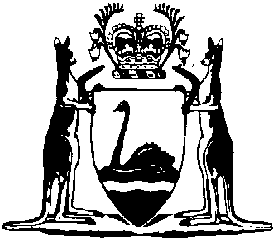 Ports (Easements, Leases and Licences) Regulations 1994Compare between:[20 Sep 1994, 00-a0-03] and [01 Jun 2001, 00-b0-07]Western AustraliaPORTS (FUNCTIONS) ACT 1993Ports (Easements, Leases and Licences) Regulations 1994Made by His Excellency the Governor in Executive Council.1.	Citation 		These regulations may be cited as the Ports (Easements, Leases and Licences) Regulations 1994.2.	Prescribed criterion for easement, lease or licence not approved by the Minister 		An easement, lease or licence granted by a port authority under section 14 (1) (a) of the Act is not to be for a period of more than 5 years.Notes1.	This is a compilation of the Ports (Easements, Leases and Licences) Regulations 1994 and includes the amendments referred to in the following Table.Compilation tableCitationGazettalCommencementPorts (Easements, Leases and Licences) Regulations 199420 Sep 1994 p.487020 Sep 1994